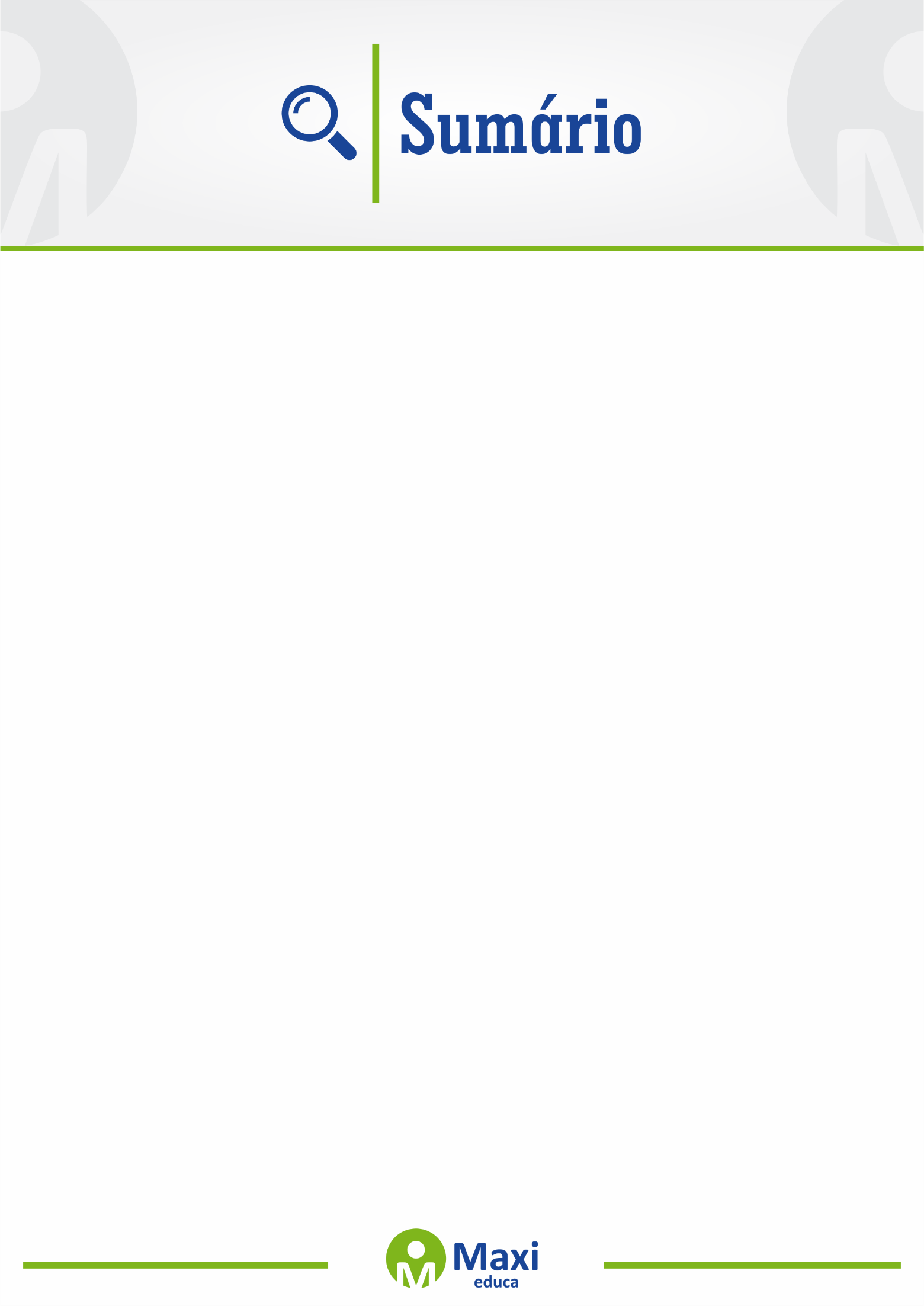 Olá, Maxi Concurseiro (a).Você poderá utilizar a área do aluno (Painel de Tutoria) para enviar todas as suas dificuldades em relação ao nosso material que foi elaborado de acordo com o edital do concurso.As dúvidas serão encaminhadas para os professores responsáveis e serão respondidas em até cinco dias úteis.Eventuais aulas que estiverem em gravação, serão disponibilizadas no prazo máximo de 01 mês antes da prova.Bons estudos!ATENÇÃO:AD - Conteúdo abordado apenas na Apostila Digital.VD - Conteúdo abordado na Videoaula.Língua Portuguesa- Compreensão e interpretação de textos de gêneros variados. (AD+VD)- Reconhecimento de tipos e gêneros textuais. (AD+VD)- Domínio da ortografia oficial. (AD+VD)- Domínio dos mecanismos de coesão textual. (AD+VD)- Emprego de elementos de referenciação, substituição e repetição, de conectores e de outros elementos de sequenciação textual. (AD+VD)- Emprego de tempos e modos verbais. (AD+VD) - Domínio da estrutura morfossintática do período. (AD+VD) - Emprego das classes de palavras. (AD+VD) - Relações de coordenação entre orações e entre termos da oração. (AD+VD)- Relações de subordinação entre orações e entre termos da oração. (AD+VD)- Emprego dos sinais de pontuação. 5.5 Concordância verbal e nominal. (AD+VD)- Regência verbal e nominal. (AD+VD)- Emprego do sinal indicativo de crase. (AD+VD) - Colocação dos pronomes átonos. (AD+VD)- Reescrita de frases e parágrafos do texto. (AD+VD)- Significação das palavras. (AD+VD)- Substituição de palavras ou de trechos de texto. (AD+VD)- Reorganização da estrutura de orações e de períodos do texto. (AD+VD)- Reescrita de textos de diferentes gêneros e níveis de formalidade. (AD+VD)- Correspondência oficial (conforme Manual de Redação da Presidência da República). (AD+VD)- Aspectos gerais da redação oficial. (AD+VD)- Finalidade dos expedientes oficiais. (AD+VD)- Adequação da linguagem ao tipo de documento. (AD+VD)- Adequação do formato do texto ao gênero. (AD+VD)Noções de Informática- Conceitos básicos e modos de utilização de tecnologias, ferramentas, aplicativos e procedimentos de informática: tipos de computadores, conceitos de hardware e de software, instalação de periféricos. (AD+VD)- Edição de textos, planilhas e apresentações (ambiente Microsoft Office, versões 2010, 2013 e 365). (AD+VD) - Noções de sistema operacional (ambiente Windows, versões 7, 8 e 10). (AD+VD)- Redes de computadores: conceitos básicos, ferramentas, aplicativos e procedimentos de Internet e intranet. (AD+VD)- Programas de navegação: Mozilla Firefox e Google Chrome. (AD+VD)- Programa de correio eletrônico: MS Outlook. (AD+VD)- Sítios de busca e pesquisa na Internet. (AD+VD)- Conceitos de organização e de gerenciamento de informações, arquivos, pastas e programas. (AD+VD)- Segurança da informação: procedimentos de segurança. (AD+VD)- Noções de vírus, worms e pragas virtuais. (AD+VD)- Aplicativos para segurança (antivírus, firewall, antispyware etc.). (AD+VD)- Procedimentos de backup. (AD+VD)Raciocínio Lógico e Matemático- Operações, propriedades e aplicações (soma, subtração, multiplicação, divisão, potenciação e radiciação). (AD+VD)- Princípios de contagem e probabilidade. (AD+VD)- Arranjos e permutações. (AD+VD)- Combinações. (AD+VD)- Conjuntos numéricos (números naturais, inteiros, racionais e reais) e operações com conjuntos. (AD+VD)- Razões e proporções (grandezas diretamente proporcionais, grandezas inversamente proporcionais, porcentagem, estatística, regras de três simples e compostas). (AD+VD)- Equações e inequações. (AD+VD)- Sistemas de medidas. (AD+VD)- Volumes. (AD+VD)- Compreensão de estruturas lógicas. (AD+VD)- Lógica de argumentação (analogias, inferências, deduções e conclusões). (AD+VD)- Diagramas lógicos. (AD+VD)Atualidades: - Tópicos relevantes e atuais de diversas áreas, tais como recursos hídricos, segurança, transportes, política, economia, sociedade, educação, saúde, cultura, tecnologia, energia, relações internacionais, desenvolvimento sustentável e ecologia. Brasil: política, cultura, economia, saúde, educação, sociedade e atualidades. Políticas públicas. Direitos sociais. Ética e cidadania. Qualidade de vida. Meio Ambiente. Ecologia. Proteção e preservação ambiental. Mundo: continentes, divisão política e geográfica. Cenário internacional: cultura, economia, política, ambiente. Tecnologia, avanços e descobertas científicas e tecnológicas. Globalização. Interesse geral: assuntos nacionais ou internacionais, amplamente veiculados nos últimos dois anos, suas inter-relações e suas vinculações históricas. (AD+VD)Ética no Serviço Público:- Ética e moral. (AD+VD)- Ética, princípios e valores. (AD+VD)- Ética e democracia: exercício da cidadania. (AD+VD)- Ética e função pública. 5 Ética no Setor Público. (AD+VD)- Decreto nº 1.171/1994. (AD+VD)Legislação: - Regimento interno do CRESS-GO. (AD+VD)- Estatuto do Conjunto CFESS/CRESS. (AD+VD)- Lei nº 8.662/1993. (AD+VD)- Acesso à Informação: Lei nº 12.527/2011(AD+VD)- Decreto nº 7.724/2011. (AD+VD)- Resolução CFESS nº 582/2010. (AD+VD)Atendimento ao Público: - Qualidade no atendimento ao público: comunicabilidade; apresentação; atenção; cortesia; interesse; presteza; eficiência; tolerância; discrição; conduta; objetividade. (AD+VD)- Trabalho em equipe: personalidade e relacionamento; eficácia no comportamento interpessoal; servidor e opinião pública; o órgão e a opinião pública; fatores positivos do relacionamento; comportamento receptivo e defensivo; empatia; compreensão mútua. (AD+VD)- Postura profissional e relações interpessoais. (AD+VD)Noções de Direito Administrativo: - Estado, governo e administração pública: conceitos, elementos, poderes e organização; natureza, fins e princípios. (AD+VD)- Organização administrativa do Estado. (AD+VD)- Administração direta e indireta. (AD+VD)- Agentes públicos: espécies e classificação, poderes, deveres e prerrogativas, cargo, emprego e função públicos. (AD+VD)- Poderes administrativos. (AD+VD)- Atos administrativos: conceitos, requisitos, atributos, classificação, espécies e invalidação. (AD+VD)- Controle da administração pública. (AD+VD)- Controle exercido pela administração pública. (AD+VD)- Controle judicial. (AD+VD)- Controle legislativo. (AD+VD)- Responsabilidade civil do Estado. (AD+VD)- Responsabilidade civil do Estado no direito brasileiro. (AD+VD)- Responsabilidade por ato comissivo do Estado. (AD+VD)- Responsabilidade por omissão do Estado. (AD+VD)- Requisitos para a demonstração da responsabilidade do Estado. (AD+VD)- Causas excludentes e atenuantes da responsabilidade do Estado. (AD+VD)Noções de Administração Pública: - Princípios fundamentais que regem a Administração Federal: enumeração e descrição. (AD+VD)- Administração Federal: administração direta e indireta, estruturação, características e descrição dos órgãos e entidades públicos. (AD+VD)- Os Ministérios e respectivas áreas decompetência. 4 Os poderes e deveres do administrador público. (AD+VD)Noções de Administração:- Conceitos básicos; tipos de organização; estruturas organizacionais; departamentalização; organogramas e fluxogramas. (AD+VD)- Noções de Funções administrativas: planejamento, organização, direção e controle. (AD+VD)- Noções de Relações Humanas e Relações interpessoais. (AD+VD)- Noções de Administração Financeira, Administração de Pessoas e Administração de Materiais. (AD+VD)- Ética e Responsabilidade Social. (AD+VD)- Noções de Procedimentos Administrativos e Manuais Administrativos. (AD+VD)- Noções de Organização e Métodos. Noções de atendimento a clientes e atendimento ao telefone. (AD+VD)- Serviço de protocolo e arquivo: tipos de arquivo; acessórios do arquivo; fases do arquivamento: técnicas, sistemas e métodos. Protocolo: recepção, classificação, registro e distribuição de documentos. (AD+VD)- Expedição de correspondência: registro e encaminhamento. (AD+VD)- Resoluções CFESS: nº 572/2010; nº 582/2010 e nº 588/2010. (AD+VD)